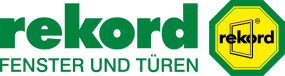 Überschrift:
Haustüren selbst planenUnterüberschrift:Anlauf:Artikeltext:
Haustüren gibt es heute in einer beeindruckenden Gestaltungsvielfalt. Daher empfiehlt es sich, die eigene Wunschtür am PC zu planen, denn so lassen sich Form und Farbe der zukünftigen Haustür viel besser mit der Fassade abstimmen. Es kann sogar ein Foto des eigenen Hauses als Hintergrund verwendet werden. Wer diese Vorteile nutzen möchte, kann sich die kostenfreie Software bestellen, oder gleich auf der Internetseite unter www.rekord.de den Haustürdesigner ausprobieren, um dann die individuelle Wunschhaustür zu entwerfen. Und wer dann immer noch nicht die passende Tür gefunden hat, kann seine Wunschtür einfach aufzeichnen und die Skizze beim regionalen Fachhändler abgeben – der sich dann um die Umsetzung kümmert.Anschrift:
rekord Ausstellung GmbH
Osdorfer Weg 147
22607 Hamburg
Tel.: 0 40 / 85 19 77 90
E-Mail: hamburg@rekord.de
hamburg-west.rekord.deÖffnungszeiten:
Mo. – Fr. 09.00 – 18.00 Uhr
Sa. 10.00 – 13.00 Uhr